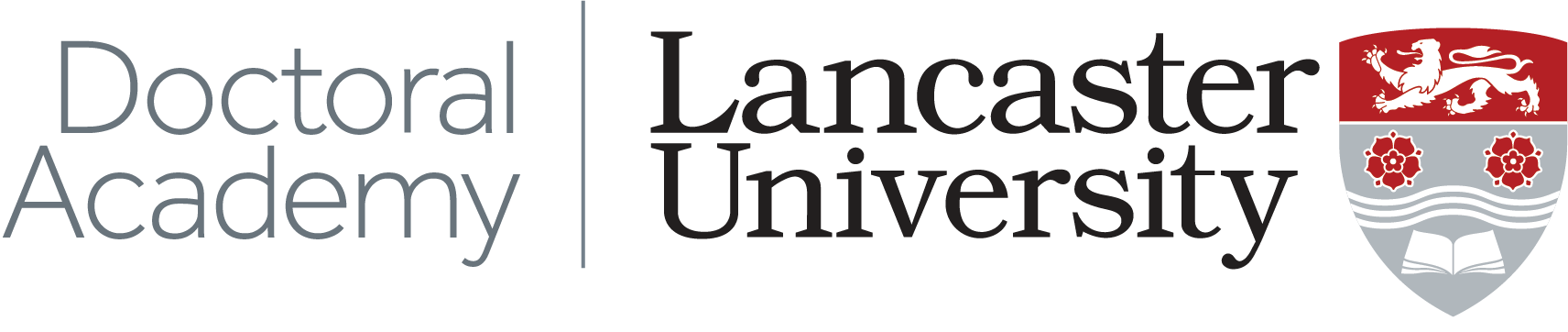 Phase 2 Funding extension application for PhD students affected by the COVID-19 pandemic: UKRI and Lancaster University funded students You are eligible to apply for a phase 2 funded extension if you meet the following criteria: 1. You are funded by EITHER one of the UKRI’s Research Councils OR by Lancaster University (by your department or your faculty); 2. Your funding start date was prior to 1 March 2020;3. Your ability to study has been affected by the COVID-19 pandemic;4. You have not previously received a funded extension; 5. You have attempted to adjust and adapt your project with the support of your supervisory team, but you still require additional time for completion.If you meet these criteria your application should be submitted to recordsenquiries@lancaster.ac.uk by 21st May 2021. Any extensions that are approved will be for a period of up to 3 months. Funding is limited and will be allocated on a needs-priority basis for those students who have been unable to fully mitigate delays of COVID-19 on their projects. Priority will be given to cases that involve additional COVID-19 related caring responsibilities, including childcare, and illness related to COVID-19.  Applications will be reviewed by a multidisciplinary team on behalf of the Doctoral Academy, with representation from Student and Education Services, to ensure coverage from a range of academic disciplines and consideration of equality, diversity and inclusion issues. For office use onlySECTION 1: Personal detailsSECTION 1: Personal detailsSECTION 1: Personal detailsSECTION 1: Personal detailsName: Name: Student Number: Student Number: Department: Department: Primary Supervisor: Primary Supervisor: SECTION 2: FUNDING INFORMATIONSECTION 2: FUNDING INFORMATIONSECTION 2: FUNDING INFORMATIONSECTION 2: FUNDING INFORMATIONFunding Organisation(s)Funding Organisation(s)Stipend paid by funder in 2020/21 academic yearStipend paid by funder in 2020/21 academic yearTuition fees amount to be paid by funder in 2020/21 academic yearTuition fees amount to be paid by funder in 2020/21 academic yearFunding start date Funding start date Funding end date Funding end date FUNDING EXTENSION DETAILS - Please indicate the reason for the funding extensionFUNDING EXTENSION DETAILS - Please indicate the reason for the funding extensionFUNDING EXTENSION DETAILS - Please indicate the reason for the funding extensionFUNDING EXTENSION DETAILS - Please indicate the reason for the funding extension□ Additional COVID-19 related caring responsibilities including childcare. □ Additional COVID-19 related caring responsibilities including childcare. □ Additional COVID-19 related caring responsibilities including childcare. □ Additional COVID-19 related caring responsibilities including childcare. □ Illness:  illness (including mental health) related to COVID-19□ Illness:  illness (including mental health) related to COVID-19□ Illness:  illness (including mental health) related to COVID-19□ Illness:  illness (including mental health) related to COVID-19□ Lack of access to research resources and facilities□ Lack of access to research resources and facilities□ Lack of access to research resources and facilities□ Lack of access to research resources and facilities□ Interruption of data collection□ Interruption of data collection□ Interruption of data collection□ Interruption of data collection□ Extended lack of supervision due to COVID-19 related activity□ Extended lack of supervision due to COVID-19 related activity□ Extended lack of supervision due to COVID-19 related activity□ Extended lack of supervision due to COVID-19 related activity□ Other (please provide further details) □ Other (please provide further details) □ Other (please provide further details) □ Other (please provide further details) SECTION 3: STUDENT-SUPERVISOR JOINT STATEMENTSECTION 3: STUDENT-SUPERVISOR JOINT STATEMENTSECTION 3: STUDENT-SUPERVISOR JOINT STATEMENTSECTION 3: STUDENT-SUPERVISOR JOINT STATEMENTPlease work with your supervisory team to provide details of why you require this extension to your funding with an explanation of the impact(s) the COVID-19 restrictions have had on your PhD. Please provide details of the approach taken to adapt and adjust your research and the reasons why additional time is still needed. (500 words max)Please work with your supervisory team to provide details of why you require this extension to your funding with an explanation of the impact(s) the COVID-19 restrictions have had on your PhD. Please provide details of the approach taken to adapt and adjust your research and the reasons why additional time is still needed. (500 words max)Please work with your supervisory team to provide details of why you require this extension to your funding with an explanation of the impact(s) the COVID-19 restrictions have had on your PhD. Please provide details of the approach taken to adapt and adjust your research and the reasons why additional time is still needed. (500 words max)Please work with your supervisory team to provide details of why you require this extension to your funding with an explanation of the impact(s) the COVID-19 restrictions have had on your PhD. Please provide details of the approach taken to adapt and adjust your research and the reasons why additional time is still needed. (500 words max)Student Signature Date:Supervisor Signature Date:SUBMISSIONUnder General Data Protection Regulation, the University is required to obtain your consent for the Funding Extensions Panel to view the data you provide in connection with your application. By signing and submitting this extension application, the award-holder is giving permission for all relevant staff to have access to their documentation.Please submit this form to recordsenquiries@lancaster.ac.uk by 21st May 2021.DOCTORAL ACADEMY APPROVALDOCTORAL ACADEMY APPROVALProfessor Chris Edwards, Director of the Doctoral AcademyRevised funding end date:Revised maximum completion date